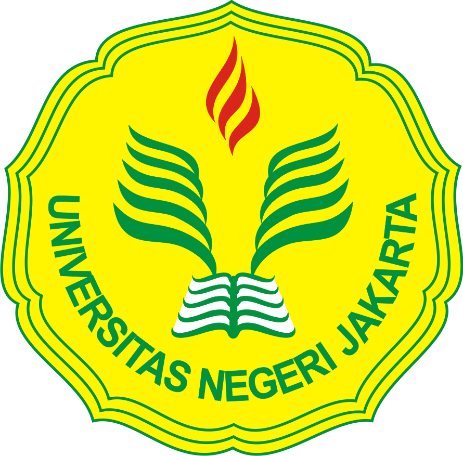 BIODATA MAHASISWA                                                            					       Foto                                                           Data Kartu Tanda Penduduk (KTP)Data PribadiData PribadiCATATAN PENGAMBILAN MATA KULIAHSemester           Tahun Akademik 		JUMLAH SKS               IP SEMESTER	:                			Jumlah SKS yang telah ditempuh	:                       .IP KUMULATIF	:                			Sisa masa studi	(Semester)		:                       .Catatan Khusus PATanggal konsultasi KRS:                                            	Tanggal konsultasi KHS:                                 . Mahasiswa*)			Penasehat Akademik**)			Orang Tua/Wali***)NIM.				NIP.					Catatan:*)	Ditandatangani pada saat konsultasi pengisian KRS**)	Ditandatangani setelah melaporkan KHS***)	Ditandatangani setelah ditandatangani oleh PACATATAN PENGAMBILAN MATA KULIAHSemester           Tahun Akademik 		JUMLAH SKS            IP SEMESTER	:                   .			Jumlah SKS yang telah ditempuh	:                   .IP KUMULATIF	:                   .			Sisa masa studi	(Semester)		:                   .Catatan Khusus PATanggal konsultasi KRS:                                            	Tanggal konsultasi KHS: 			Mahasiswa*)			Penasehat Akademik**)			Orang Tua/Wali***)NIM 				NIP						Catatan:*)	Ditandatangani pada saat konsultasi pengisian KRS**)	Ditandatangani setelah melaporkan KHS***)	Ditandatangani setelah ditandatangani oleh PACATATAN PENGAMBILAN MATA KULIAHSemester 	 Tahun Akademik 		JUMLAH SKS                  .IP SEMESTER	:                   .			Jumlah SKS yang telah ditempuh	:                   .IP KUMULATIF	:                   .			Sisa masa studi	(Semester)		:                   .Catatan Khusus PATanggal konsultasi KRS: 		 	 	Tanggal konsultasi KHS: 			Mahasiswa*)			Penasehat Akademik**)			Orang Tua/Wali***)NIM 				NIP						Catatan:*)	Ditandatangani pada saat konsultasi pengisian KRS**)	Ditandatangani setelah melaporkan KHS***)	Ditandatangani setelah ditandatangani oleh PACATATAN PENGAMBILAN MATA KULIAHSemester 	 Tahun Akademik 		JUMLAH SKS                  .IP SEMESTER	:                   .			Jumlah SKS yang telah ditempuh	:                   .IP KUMULATIF	:                   .			Sisa masa studi	(Semester)		:                   .Catatan Khusus PATanggal konsultasi KRS: 		 	 	Tanggal konsultasi KHS: 			Mahasiswa*)			Penasehat Akademik**)			Orang Tua/Wali***)NIM 				NIP						Catatan:*)	Ditandatangani pada saat konsultasi pengisian KRS**)	Ditandatangani setelah melaporkan KHS***)	Ditandatangani setelah ditandatangani oleh PACATATAN PENGAMBILAN MATA KULIAHSemester 	 Tahun Akademik 		JUMLAH SKS                  .IP SEMESTER	:                   .			Jumlah SKS yang telah ditempuh	:                   .IP KUMULATIF	:                   .			Sisa masa studi	(Semester)		:                   .Catatan Khusus PATanggal konsultasi KRS: 		 	 	Tanggal konsultasi KHS: 			Mahasiswa*)			Penasehat Akademik**)			Orang Tua/Wali***)NIM 				NIP						Catatan:*)	Ditandatangani pada saat konsultasi pengisian KRS**)	Ditandatangani setelah melaporkan KHS***)	Ditandatangani setelah ditandatangani oleh PACATATAN PENGAMBILAN MATA KULIAHSemester 	 Tahun Akademik 		JUMLAH SKS                  .IP SEMESTER	:                   .			Jumlah SKS yang telah ditempuh	:                   .IP KUMULATIF	:                   .			Sisa masa studi	(Semester)		:                   .Catatan Khusus PATanggal konsultasi KRS: 		 	 	Tanggal konsultasi KHS: 			Mahasiswa*)			Penasehat Akademik**)			Orang Tua/Wali***)NIM 				NIP						Catatan:*)	Ditandatangani pada saat konsultasi pengisian KRS**)	Ditandatangani setelah melaporkan KHS***)	Ditandatangani setelah ditandatangani oleh PACATATAN PENGAMBILAN MATA KULIAHSemester 	 Tahun Akademik 		JUMLAH SKS                  .IP SEMESTER	:                   .			Jumlah SKS yang telah ditempuh	:                   .IP KUMULATIF	:                   .			Sisa masa studi	(Semester)		:                   .Catatan Khusus PATanggal konsultasi KRS: 		 	 	Tanggal konsultasi KHS: 			Mahasiswa*)			Penasehat Akademik**)			Orang Tua/Wali***)NIM 				NIP						Catatan:*)	Ditandatangani pada saat konsultasi pengisian KRS**)	Ditandatangani setelah melaporkan KHS***)	Ditandatangani setelah ditandatangani oleh PACATATAN PENGAMBILAN MATA KULIAHSemester 	 Tahun Akademik 		JUMLAH SKS                  .IP SEMESTER	:                   .			Jumlah SKS yang telah ditempuh	:                   .IP KUMULATIF	:                   .			Sisa masa studi	(Semester)		:                   .Catatan Khusus PATanggal konsultasi KRS: 		 	 	Tanggal konsultasi KHS: 			Mahasiswa*)			Penasehat Akademik**)			Orang Tua/Wali***)NIM 				NIP						Catatan:*)	Ditandatangani pada saat konsultasi pengisian KRS**)	Ditandatangani setelah melaporkan KHS***)	Ditandatangani setelah ditandatangani oleh PACATATAN PENGAMBILAN MATA KULIAHSemester 	 Tahun Akademik 		JUMLAH SKS                  .IP SEMESTER	:                   .			Jumlah SKS yang telah ditempuh	:                   .IP KUMULATIF	:                   .			Sisa masa studi	(Semester)		:                   .Catatan Khusus PATanggal konsultasi KRS: 		 	 	Tanggal konsultasi KHS: 			Mahasiswa*)			Penasehat Akademik**)			Orang Tua/Wali***)NIM 				NIP						Catatan:*)	Ditandatangani pada saat konsultasi pengisian KRS**)	Ditandatangani setelah melaporkan KHS***)	Ditandatangani setelah ditandatangani oleh PACATATAN PENGAMBILAN MATA KULIAHSemester 	 Tahun Akademik 		JUMLAH SKS                  .IP SEMESTER	:                   .			Jumlah SKS yang telah ditempuh	:                   .IP KUMULATIF	:                   .			Sisa masa studi	(Semester)		:                   .Catatan Khusus PATanggal konsultasi KRS: 		 	 	Tanggal konsultasi KHS: 			Mahasiswa*)			Penasehat Akademik**)			Orang Tua/Wali***)NIM 				NIP						Catatan:*)	Ditandatangani pada saat konsultasi pengisian KRS**)	Ditandatangani setelah melaporkan KHS***)	Ditandatangani setelah ditandatangani oleh PALEMBAR KONSULTASILEMBAR KONSULTASILEMBAR KONSULTASILEMBAR KONSULTASIDAFTAR MATA KULIAH S1 PENDIDIKAN KIMIAMata Kuliah WajibSemester 1Semester 2Semester 3Semester 4Semester 5Semester 6Semester 7 (MBKM 20 sks)          *MBKM (Pilihan 1,2,3)Semester 8B.	Mata Kuliah Pilihan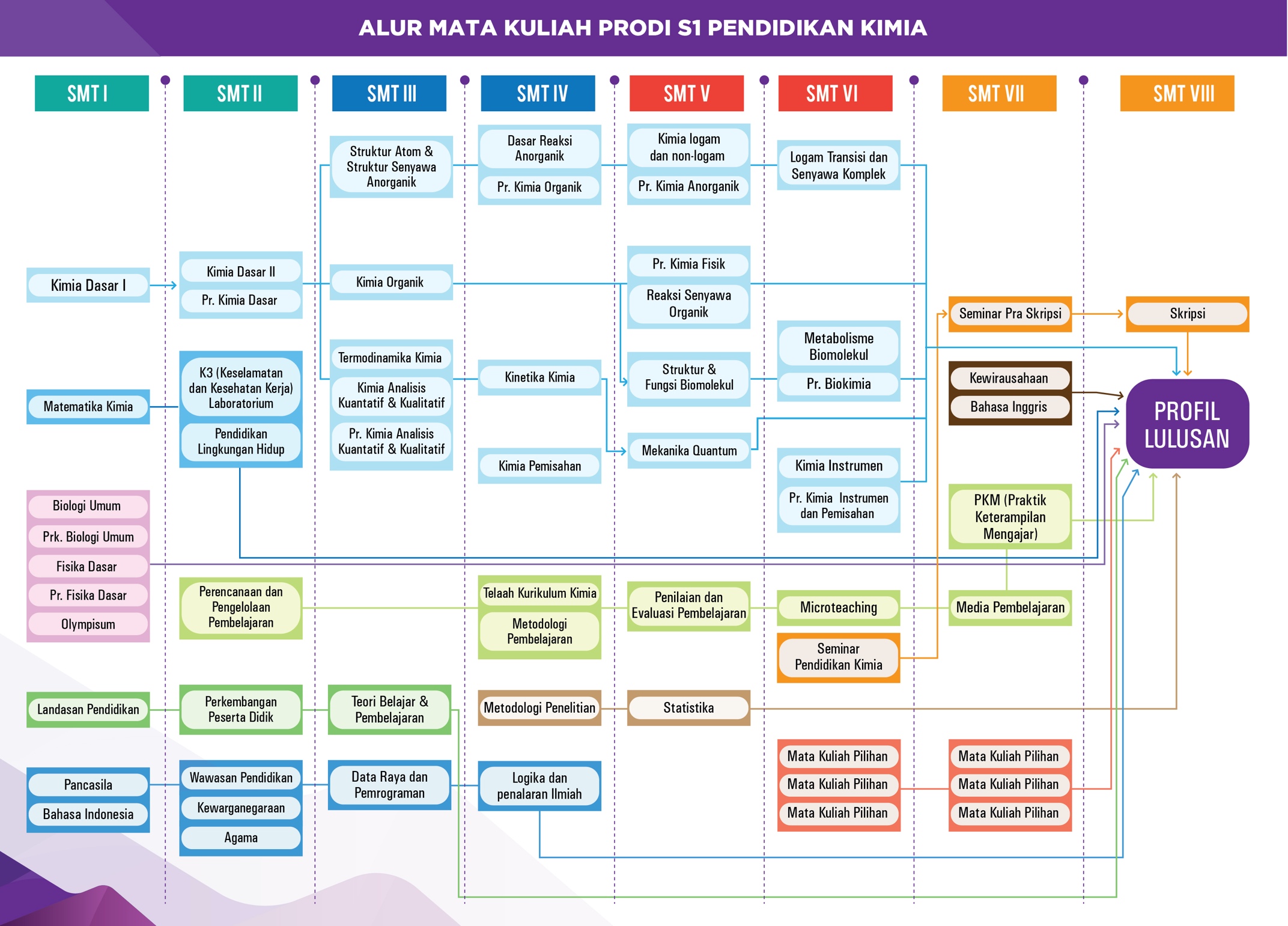 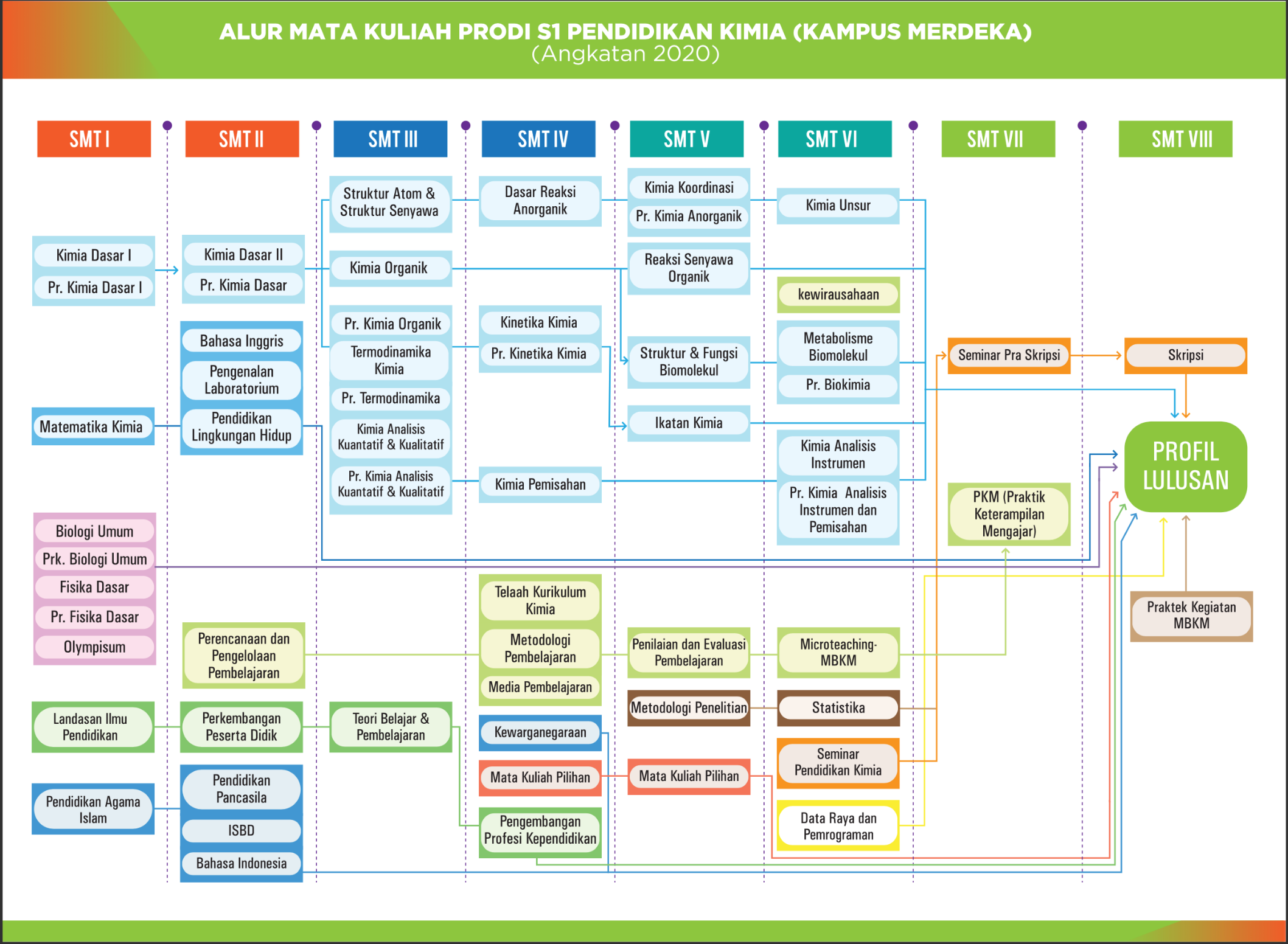 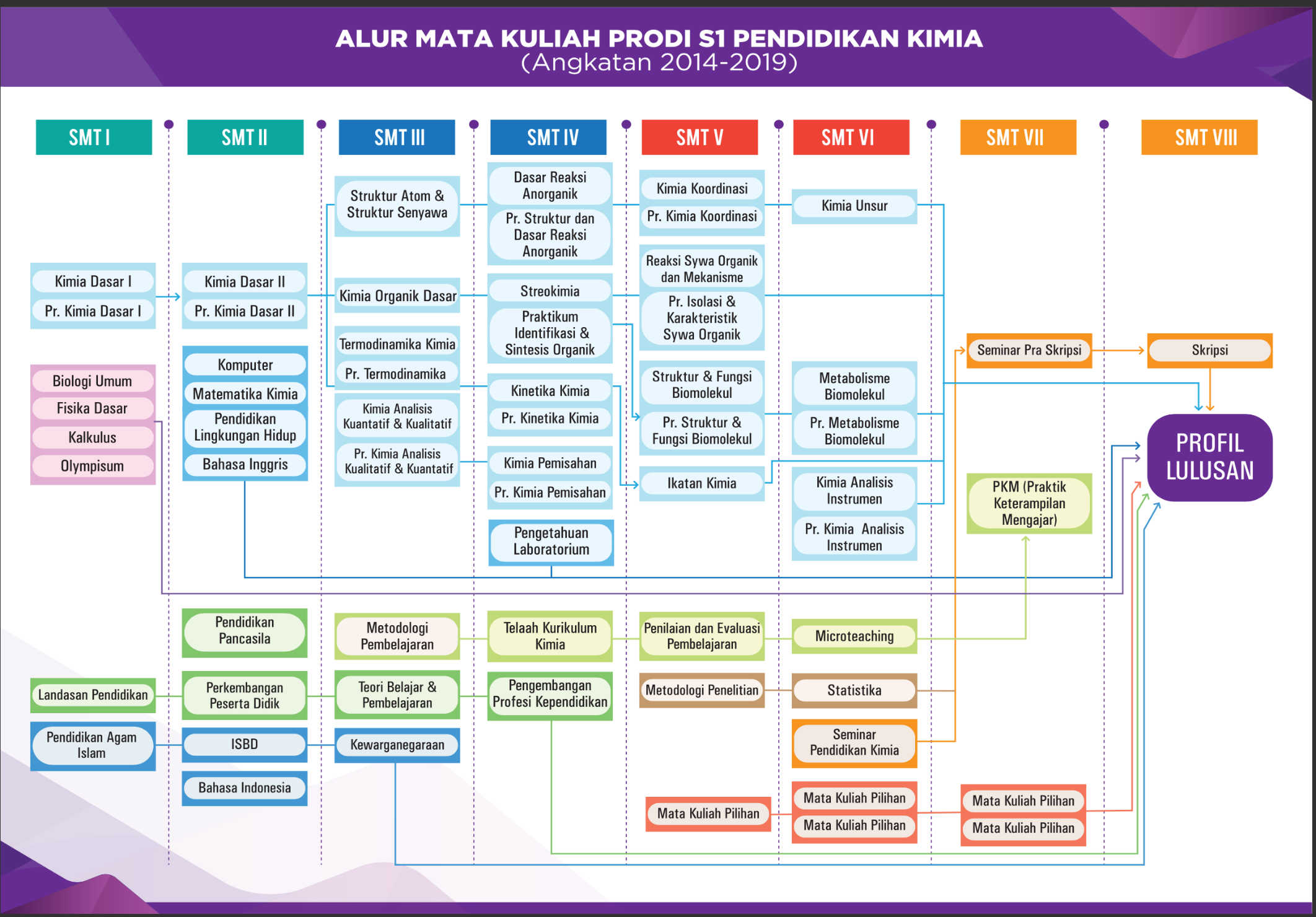 Nama Mahasiswa: No. Registrasi:Angkatan: Nama LengkapNomor MahasiswaJenis KelaminTempat dan Tanggal LahirGolongan DarahAgamaAlamat Kelurahan dan KecamatanKotamadya/KabupatenAsal Sekolah Tahun STTB/IjazahJurusan/Rumpun/ProgramJalur Masuk UNJAlamat TinggalKode PosTelepon/HPE-mailNama AyahNama IbuAlamat tinggal orang tuaKode posPekerjaan AyahPekerjaan IbuAnak KeNo. Nama Mata KuliahKode MKNama DosenKode DosenSKSNilai1.2.3.4.5.6.7.8.9.10.No. Nama Mata KuliahKode MKNama DosenKode DosenSKSNilaiNo. Nama Mata KuliahKode MKNama DosenKode DosenSKSNilaiNo. Nama Mata KuliahKode MKNama DosenKode DosenSKSNilaiNo. Nama Mata KuliahKode MKNama DosenKode DosenSKSNilaiNo. Nama Mata KuliahKode MKNama DosenKode DosenSKSNilaiNo. Nama Mata KuliahKode MKNama DosenKode DosenSKSNilaiNo. Nama Mata KuliahKode MKNama DosenKode DosenSKSNilaiNo. Nama Mata KuliahKode MKNama DosenKode DosenSKSNilaiNo. Nama Mata KuliahKode MKNama DosenKode DosenSKSNilaiNo.Hari, tanggalMateri dan CatatanTanda Tangan PANo.Hari, tanggalMateri dan CatatanTanda Tangan PANo.Hari, tanggalMateri dan CatatanTanda Tangan PANo.Hari, tanggalMateri dan CatatanTanda Tangan PANoKode MKSemester 1SKS100051142Bahasa Indonesia2200051122Pancasila2300053074Landasan  Pendidikan3433150023Kimia Dasar I3530055043Fisika Dasar2632251012Praktikum Fisika Dasar1733154031Biologi Umum2833154062Praktikum Biologi Umum1933154071Matematika Kimia31033150842Olymphisum1Total SKSTotal SKSTotal SKS20NoKode MKSemester 1SKS1 00053182Wawasan Pendidikan22 00052033Pendidikan Agama2300052152Perkembangan Peserta Didik24 00051162Pendidikan Kewarganegaraan2533151542Perencanaan dan Pengelolaan Pembelajaran2633150033Kimia Dasar II37Praktikum Kimia Dasar 2833154143Pendidikan Lingkungan Hidup39K3 (Keselamatan dan Kesehatan Kerja) Laboratorium2Total SKSTotal SKSTotal SKS20NoKode MKSemester 1SKS1 00053192Data Raya dan Pemrograman2200052144Teori Belajar dan Pembelajaran2330055053Struktur Atom dan Struktur Senyawa Anorganik3433151324Kimia Organik 4533150933Termodinamika Kimia3633150893Kimia Analisis Kualitatif Kuantitatif3733154212Praktikum Analisis Kualitatif dan Kuantiatif2Total SKSTotal SKSTotal SKS19NoKode MKSemester 1SKS1 00053202Logika dan Penalaran Ilmiah22 33154263Telaah Kurikulum Kimia3330052012Metodologi Pembelajaran2430055082Dasar Reaksi Anorganik2533150983Kinetika Reaksi Kimia3633250232Kimia Pemisahan3733250053Metodologi Penelitian3833150172Praktikum Kimia Organik2Total SKSTotal SKSTotal SKS20NoKode MKSemester 1SKS1Penilaian dan Evaluasi Pembelajaran32Kimia Logam dan Non Logam2333150682Praktikum Kimia Anorganik24Mekanika Kuantum3533250343Struktur dan Fungsi Biomolekul3633154083Statistika3733150041Praktikum Kimia Fisik1830055082Reaksi Senyawa Organik 4Total SKSTotal SKSTotal SKS21NoKode MKSemester 1SKS133151192Microteaching2233154182Logam Transisi dan Senyawa Komplek3333250333Kimia Instrumen34Praktikum Kimia Instrumen dan Pemisahan2533151093Metabolisme Biomolekul36Praktikum Biokimia2733250632Seminar Pendidikan Kimia28Mata Kuliah Pilihan4Total SKSTotal SKSTotal SKS21NoKode MKSemester 1SKS130052072Seminar Pra Skripsi (SPS)2230055032PKM (Praktik Keterampilan Mengajar6MBKM (Pilihan 1,2,3)*12Total SKSTotal SKSTotal SKS20NoPilihan MBKMMata KuliahSKSPilihan 1Pilihan 1Pilihan 1Pilihan 11KM-00392Pengembangan Bahan Ajar42KM-00944Pengembangan Media Pembelajaran43KM-00954Pengembangan Instrumen4Pilihan 2Pilihan 2Pilihan 2Pilihan 2130050042Bahasa Inggris2233150952Kewirausahaan2333154092Media Pembelajaran24Mata Kuliah Pilihan 6Pilihan 3Pilihan 3Pilihan 3Pilihan 3Kegiatan MBKM (8 Jenis Kegiatan)Kegiatan MBKM (8 Jenis Kegiatan)Kegiatan MBKM (8 Jenis Kegiatan)12NoKode MKSemester 1SKS130054024Skripsi4Total SKSTotal SKSTotal SKS4SemesterKode MKNama MK (Pilihan)Bobot sks(1)(2)(3)(4)II33151062Bahasa  Inggris Kimia2IISejarah Kimia dan Pendidikan Kimia2III33154092Media Pembelajaran Kimia2III33150272Kimia Lingkungan2IV33150952Kewirausahaan2IVICT dalam Pembelajaran2IV33150332Kepustakaan Kimia2V33154312Pengembangan Instrumen2V33154322Green Chemistry2VI33154272Miskonsepsi dalam Pembelajaran Kimia2VI33154302Lingkungan Pembelajaran2VI33150012Biokimia Medis2VII33150462Bioteknologi2VII33250362Nanosains dan Nanoteknologi2VII33150282Kimia Polimer2VIIKarya Tulis Ilmiah2Total sksTotal sksTotal sks32